Mrs. Levesque’s Kindergarten Supply ListClassroom Fee: $25General Learning:1 backpack large enough to fit lunch box and take-home folder2 plastic folders with prongs and pockets2 boxes of 24 pkg Crayola crayons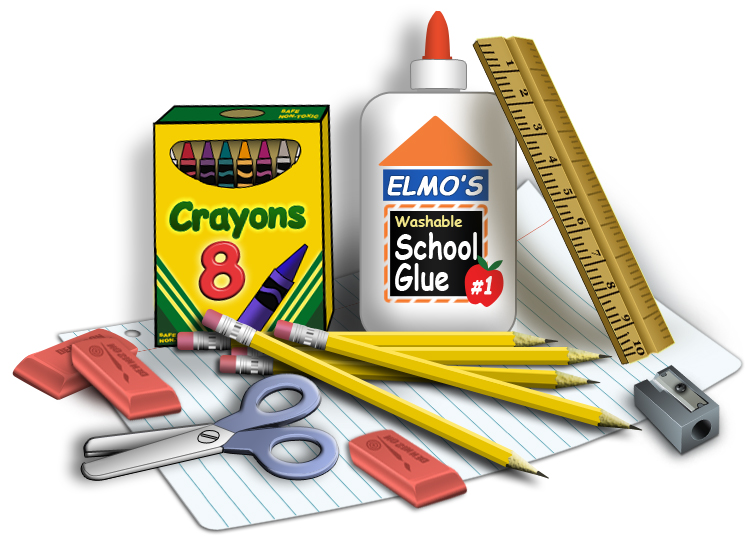 1 box of Classic color magic markers 10 ct.2 thin Expo markers1 yellow wide-ruled spiral notebook 1 pkg of Colored card stock10 small glue sticks2 bottles white glue 4oz1 pair of ScissorsPlaydough 4 pack1 box of Tissues2 rolls of Paper Towels1 bottle of Hand Sanitizer1 container of Clorox/ Lysol wipes1 box of Ziploc Baggies (gallon or quart size)Set of extra cloths for emergency (does not need to be uniform)Office Supplies:1 ream of copy paper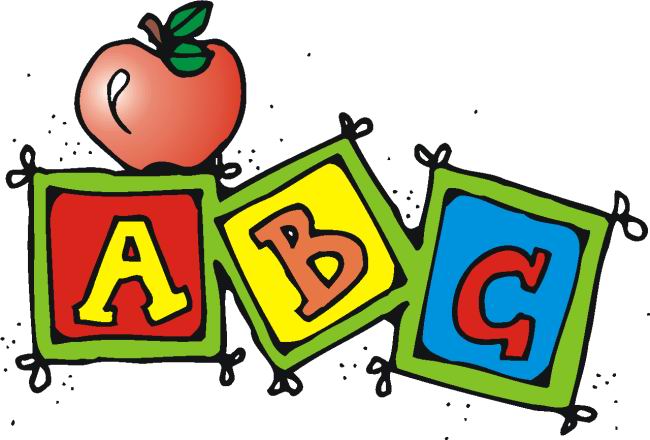 